小学三年级数学研修活动通知时间：2017年12月13日——2017年12月31日地点：各小学主题：培养三年级学生问题解决能力的教学实践之三内容： 网络学习：学习研修网三年级主页的学习材料，学习材料内容如下：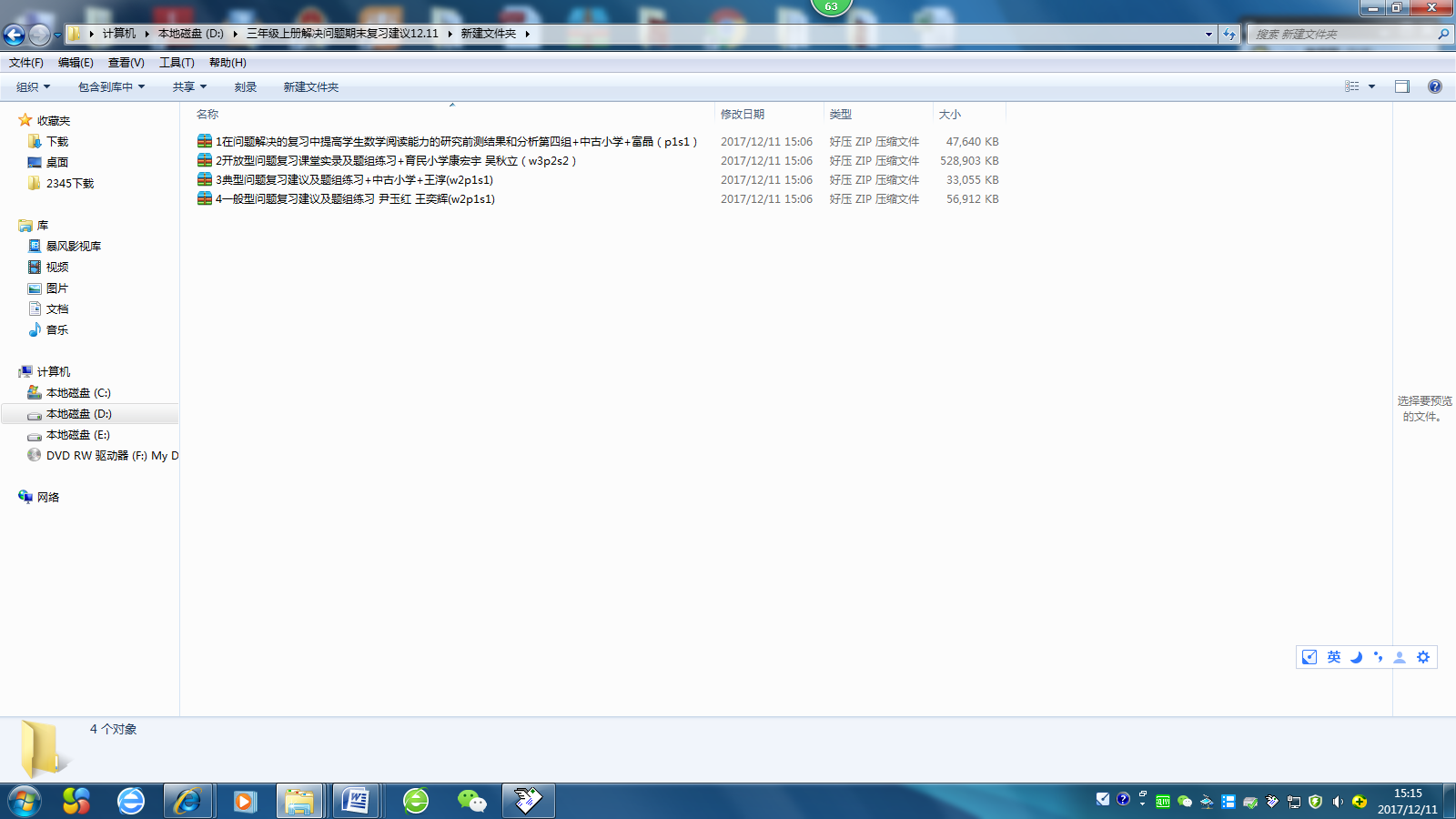 交流研讨：请老师们将学习心得发表在对此次研修活动的评价区。小学数学教研室2017年12月12日
